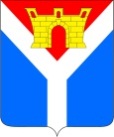 АДМИНИСТРАЦИЯ УСТЬ-ЛАБИНСКОГО ГОРОДСКОГО ПОСЕЛЕНИЯ  УСТЬ-ЛАБИНСКОГО РАЙОНА П О С Т А Н О В Л Е Н И Еот 25.06.2019                                                                                                № 465город Усть-ЛабинскО внесении изменений в постановление администрации Усть-Лабинского городского поселения Усть-Лабинского района №1151 от 28.12.2018 «Об утверждении муниципальной программы «Развитие дорожного хозяйства»В соответствии с решением Совета Усть-Лабинского городского поселения Усть-Лабинского района от 10.06.2019 года №7 протокол №67 «О внесении изменений в решение Совета Усть-Лабинского городского поселения от 20 декабря 2018 года №8 «О бюджете Усть-Лабинского городского поселения Усть-Лабинского района на 2019 год», п о с т а н о в л я ю:1. Внести в приложения к постановлению администрации Усть-Лабинского городского поселения Усть-Лабинского района от 28.12.2018 №1151 «Об утверждении муниципальной программы «Развитие дорожного хозяйства» следующие изменения:1) в приложении «Паспорт муниципальной программы «Развитие дорожного хозяйства» строку «Объем средств бюджета городского поселения и иных финансовых ресурсов на реализацию муниципальной программы» изложить в следующей редакции:2) в приложении №1 «Паспорт подпрограммы «Реализация мероприятий в сфере дорожного хозяйства» муниципальной программы «Развитие дорожного хозяйства» строку «Объем средств бюджета городского поселения и иных финансовых ресурсов на реализацию муниципальной программы» изложить в следующей редакции: 3) в приложении № 2 «Паспорт подпрограммы «Обеспечение безопасности дорожного движения» муниципальной программы «Развитие дорожного хозяйства» строку «Объем средств бюджета городского поселения и иных финансовых ресурсов на реализацию муниципальной программы» изложить в следующей редакции: 4) приложение №3 «Сведения о составе и значениях целевых показателей (индикаторов) муниципальной программы «Развитие дорожного хозяйства» изложить в новой редакции (приложение).2. Постановление администрации Усть-Лабинского городского поселения Усть-Лабинского района от 31.05.2019 №403 «О внесении изменений в постановление администрации Усть-Лабинского городского поселения Усть-Лабинского района №1151 от 28.12.2018 «Об утверждении муниципальной программы «Развитие дорожного хозяйства», признать утратившим силу. 3. Отделу по общим и организационным вопросам администрации Усть-Лабинского городского поселения Усть-Лабинского района (Чухирь) разместить данное постановление на официальном сайте администрации Усть-Лабинского городского поселения Усть-Лабинского района в информационной телекоммуникационной сети «Интернет».4. Настоящее постановление вступает в силу со дня его подписания.Исполняющий обязанности главыУсть-Лабинского городского поселенияУсть-Лабинского района                                                                      А.М. АбрамовПРИЛОЖЕНИЕк постановлению администрации Усть-Лабинского городского поселенияУсть-Лабинского районаот 25.06.2019 № 465ПРИЛОЖЕНИЕ №3к муниципальной программе «Развитие дорожного хозяйства»Сведения о составе и значениях целевых показателей (индикаторов) муниципальной программы «Развитие дорожного хозяйства»Начальник отделапо вопросам работы городского хозяйства			                Р.А.МагамадовОбъем средств бюджета городского поселения и иных финансовых ресурсов на реализацию муниципальной программыОбщий объем бюджетных ассигнований на реализацию муниципальной программы составляет  19 563 600 руб. Объем средств бюджета городского поселения и иных финансовых ресурсов на реализацию муниципальной программы Объем бюджетных ассигнований на реализацию мероприятий в сфере дорожного хозяйства составляет 14 183 600 рублей . в т.ч.:- 13 447 300 руб. – мероприятия по содержанию, ремонту и капитальному ремонту автомобильных дорог общего пользования местного значения;- 736 300 руб. – выполнение муниципального задания;Объем средств бюджета городского поселения и иных финансовых ресурсов на реализацию муниципальной программы Объем бюджетных ассигнований на реализацию мероприятий в сфере дорожного хозяйства составляет  5 380 000 рублей . в т.ч.:- 2 880 000 руб. – мероприятия по повышению безопасности дорожного движения на дорогах поселения;- 2 500 000 руб. – предоставление субсидий бюджетному учреждению на выполнение муниципального задания.Код аналитической программной классификацииКод аналитической программной классификации№ п/пНаименование целевогопоказателя (индикатор)ЕдиницаизмеренияЗначение целевых показателей (индикаторов)Значение целевых показателей (индикаторов)Код аналитической программной классификацииКод аналитической программной классификации№ п/пНаименование целевогопоказателя (индикатор)ЕдиницаизмеренияОтчетный (базовый) годТекущий годМП Пп№ п/пНаименование целевогопоказателя (индикатор)ЕдиницаизмеренияОтчет2018 годОценка2019 год12345671Содержание, капитальный ремонт, ремонт автомобильных дорог общего пользования Содержание, капитальный ремонт, ремонт автомобильных дорог общего пользования Содержание, капитальный ремонт, ремонт автомобильных дорог общего пользования Содержание, капитальный ремонт, ремонт автомобильных дорог общего пользования 11.Ремонт автомобильных дорог с асфальта бетонным покрытиемкм2412.Ремонт гравийных дорогкм605013.Ремонт  тротуаровкм0,20,514.Выполнение работ по ямочному ремонту асфальтного покрытиям2         210020002Обеспечение безопасности дорожного движения Обеспечение безопасности дорожного движения Обеспечение безопасности дорожного движения Обеспечение безопасности дорожного движения 21.Содержание, техническое обслуживание и ремонт светофорных объектов шт.2422.Установление новых дорожных знаковшт.65065023.Содержание дорожных знаковшт.1150115024.Нанесение и восстановление дорожной  разметки проезжей части улицкм51,45325.Изготовление проектов организации дорожного движенияшт.22